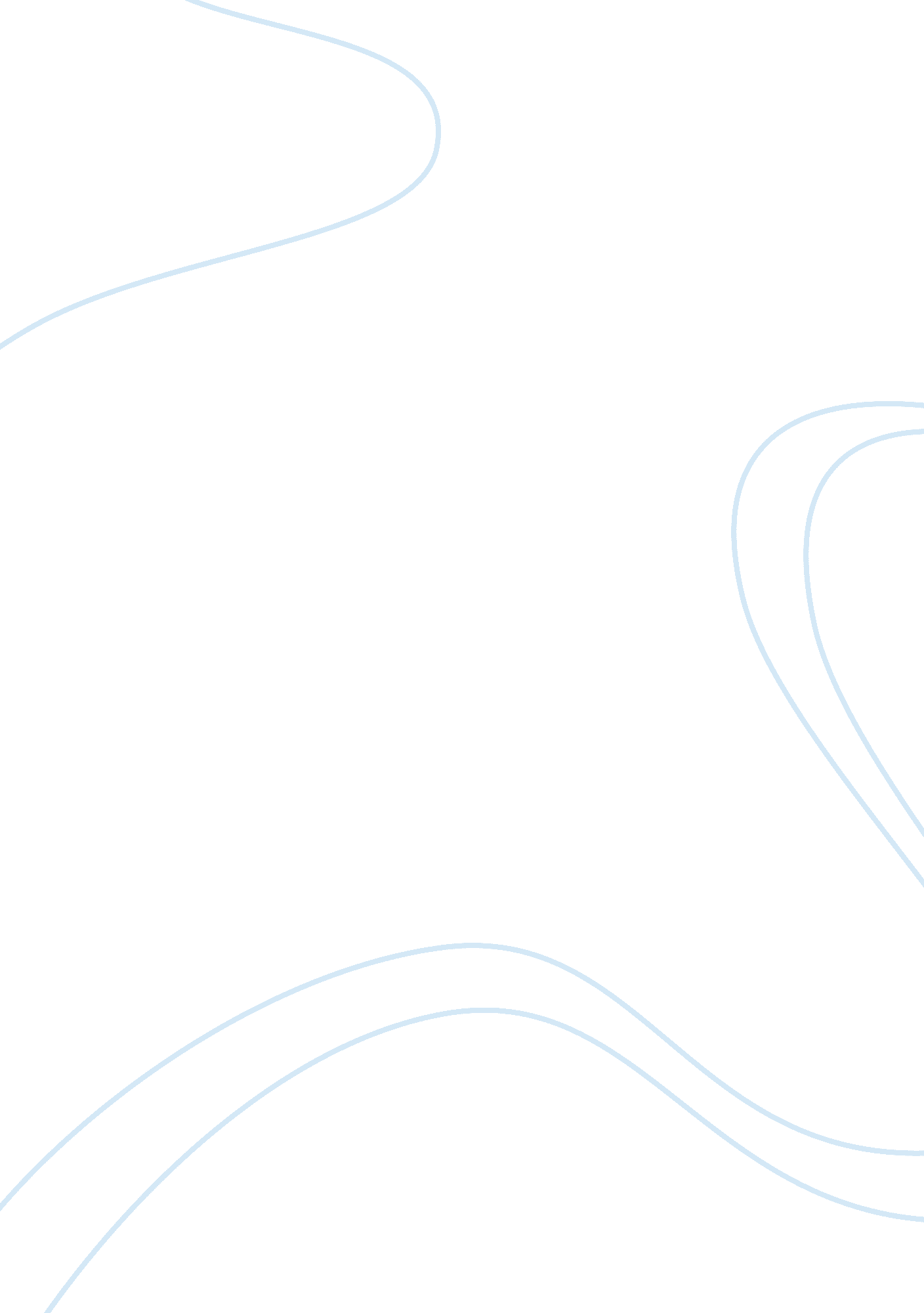 The most dangerous game literary analysis (conflict) assignmentArt & Culture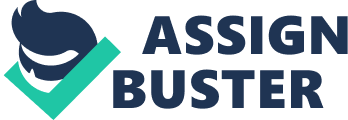 In the short story “ The Most Dangerous Game”, Richard Connell uses conflict to create a suspenseful mood. When Rainstorm is struggling to swim in the ocean it shows man v. Nature conflict. “ For a seemingly endless time he fought the sea” (42). Suspense really shows in this scene because it’s really militating to see if he is going to give up and let himself drown, or if he is going to push and swim to the island he’s heard has a bad reputation. Man v. Man conflict is shown when Croft challenges Rainstorm to the hunt. Croft said, “ our brain against mine. Your woodcraft against mine. Your strength and stamina against mine. Outdoor chess! ‘” (52). The reader feels a lot of suspense in this part because Rainstorm is in an unfamiliar place, in the dark, at night, being chased by an expert hunter, his huge servant/guard Ivan, and a pack of wild dogs. The suspenseful mood reaches a turning point when Rainstorm chooses to jump off the cliff instead of continuing the hunt. Rainstorm also has a lot of man v. Self conflict during the hunt Rainstorm has to repeat a motivational phrase to himself so he will keep calm and collected under the stressful hunt. Rainstorm repeats, “ II will not lose my nerve. I will none (54). This adds suspense because it really makes the reader anxious to know whether or not he will keep his cool. In “ The most Dangerous Game” man v. Nature, man v. Man, and man v. Self conflicts are shown to create a suspenseful mood. 